                                                     Date: March 2013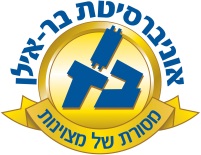 Course Name and Number:Survey of Biblical Literature -  TanachType of course: LectureYear of Studies: 2013-2014         Semester: Spring           Hours/credits: 2The courses objectives: (Overall Objectives/ Specific Objectives)The objective of this class is to familiarize students with the books of Ketuvim. The goal is to allow students to have an exposure to all the scripture, provide them with basic knowledge and introduce the skills and desire to explore the books further and more in depth in the future.  Each class will begin with a short introduction to the book, followed by student self study of the relevant chapter commencing with a discussion of the text studied.  Detailed Lesson plan:Course requirements	Attendance	In class assignments	Final Project	FinalGrade Components (Number grade or pass/fail)	25% attendance and class participation	25% assignment	50% finalRequired textbooks, other textbooks	Tanach!!(English Hebrew if necessary)	Source BookWho can approach Har hashemChapt  24Book of Tehillim1  Eshet chayilChapt 31 Book of Mishlei2  Why do bad things happen to good peopleBeginning and endBook of  Iyov 3  Hearing the knocksBook of Shir Hashirim 4OpportunitiesBook of Ruth5  Exile Book of Eicha6  Our purpose in this world Book of Kohlet	 7   Living with a new realityBook of Esther		8  Maintaining identityChapt 1Book of Daniel					9  Cyrus cylinderChapt 1Book of Ezra Nechemia		10  RepentanceChapt 2:31 Books of Divrei hayamim		11Final		12